Wilson Commons Student Activities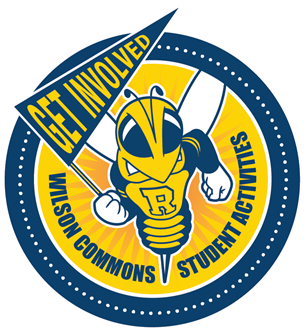 Program Planning WorksheetIdentify the tasks that need to be completed for your program and delegate them. Set a check-in and completion date for EVERY task. Not every task will be needed for every program.Budget and Finance:Logistics:Publicity:Catering:Event Support and ECM:Tickets:Confirm several days prior to event:On the day of the event:After the event:Large Scale Event ProtocolPerson Assigned ToCheck-In DateDate to be completed byPrepare the budget, receive quotes from vendorsIdentify other avenues for funding (co-sponsorships)Prepare and sign contractsArrange for transfer of fundsBegin processing payment requestsReserve a cash box (if needed)Fundraising FormPerson Assigned ToCheck-In DateDate to be completed byEnsure staffing capabilitiesCheck for conflicts with larger university eventsReserve Space/FacilityRain or cancellation planDiagram event with ECMDecide on theme/decorationsPurchase MaterialsCo-Sponsor’s expectations and rolesCoordinate and hire entertainmentArrange for Public Safety and/or radiosContract with performer(s)Arrange for disability accommodationsReserve transportationDevelop program scheduleInvitationsArrange for mealsArrange for hotelsInsurance and permitsMeet with all key players regularly Coordinate room setup and diagramsDecide where signs are needed at the venue the day of the eventPerson Assigned ToCheck-In DateDate to be completed byCreate a marketing plan (include platforms, dates)Reach out to media outlets (if applicable)Invitations Acquire approved logosAd submissions (Weekend Highlights, The Report)Decide on graphics to use Create signs for use day of eventPerson Assigned ToCheck-In DateDate to be completed byEstimate number of attendeesReach out to vendors to get quotesSet menu according to budgetChoose and meet with catererIs a temporary food permit necessary? Apply through the Sanitarian’s officeDetermine arrangement and serving styleConfirm final countPay caterer after eventPerson Assigned ToCheck-In DateDate to be completed byArrange for all equipment and labor (Event Registration)Provide diagrams, maps, ridersPerson Assigned ToCheck-In DateDate to be completed byTicket information in Event RegistrationDecide how far in advance to start selling ticketsWhere will tickets be sold?(Online, Common Market, both?)Advertise ticket salesPerson Assigned ToCheck-In DateDate to be completed byEquipment use, setup, and event supportPublic SafetyCaterer and hospitalityTransportation/hotelVolunteer shiftsSet up and cleanup crewsDecorationsFinal wave of publicityConfirm all vendorsPrepare a supply binPayments and vendor checks for servicesPerson Assigned ToCheck-In DateDate to be completed byArrive early with supplies and decorationsCheck setup per diagram and mapGet cash box, petty cash, and vendor paymentsTransport guests or artistsPrep venue with signageInstruct and place volunteersPerson Assigned ToCheck-In DateDate to be completed byClean up spacesReflect as a group and fill out an activity reflection formCount ticket stubs from salesSend Thank You’sPerson Assigned ToCheck-In DateDate to be completed byAdditional crowd control devices needed? (Stanchions, etc.)Private car rental needed for VIP?Accommodations for VIPGreen Room setup for VIP